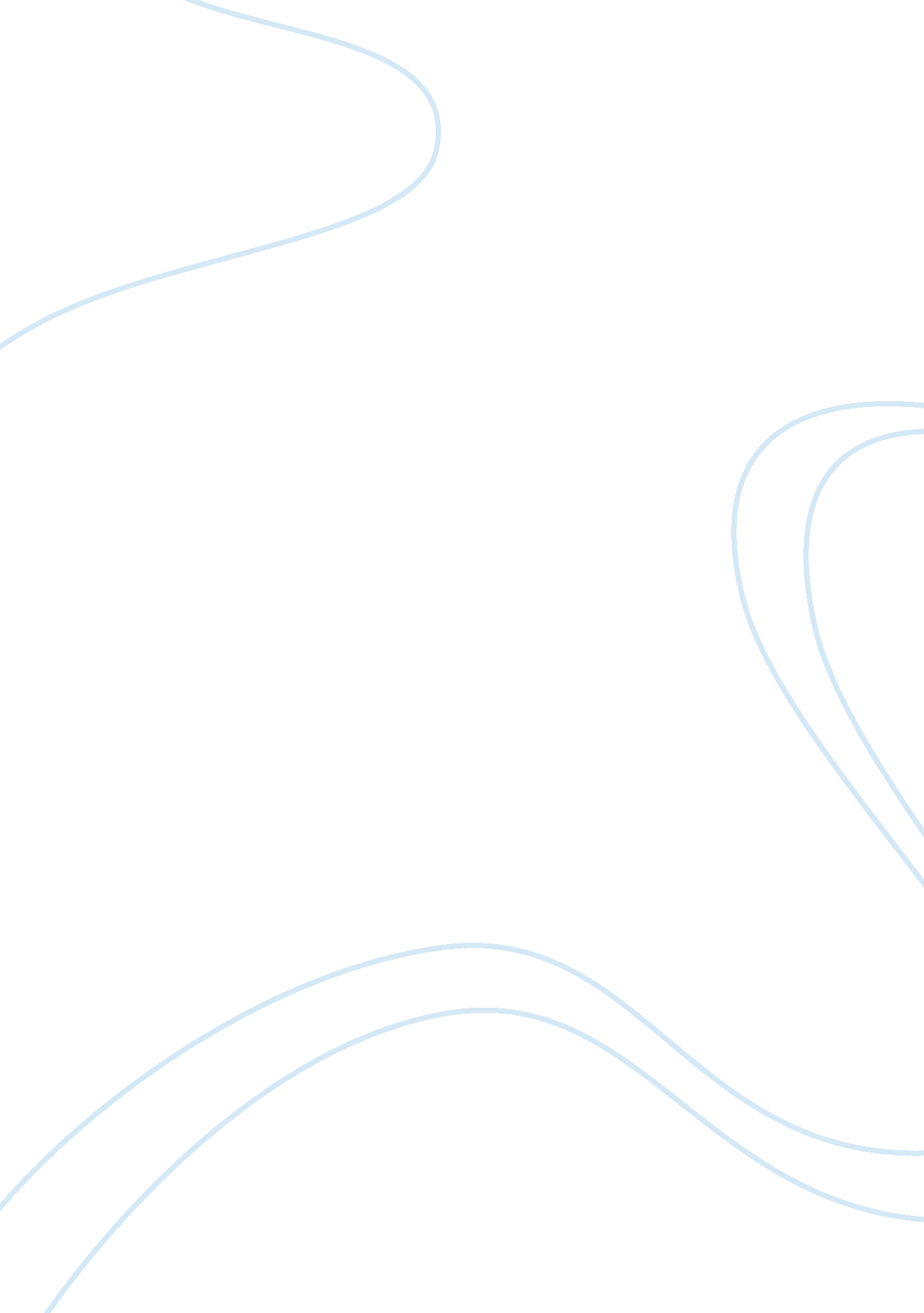 Free report on exploration of a journal article in sociologyLife, Emotions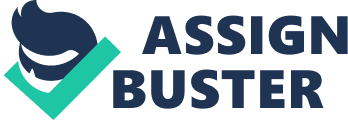 \n[toc title="Table of Contents"]\n \n \t Exploration of a Journal Article in Sociology \n \t Summary of the article \n \t How the Article fits in the Field of Sociology \n \t How it is different from articles in non-scholarly periodicals \n \t Reference: \n \n[/toc]\n \n Exploration of a Journal Article in Sociology This article is primarily a review of existing research. This is because, it explains what the previous researchers discovered about the study of emotions. Although the study of emotions is recently famous in sociology, previous studies inquire about the universality of feelings (Katherine, 2010). These studies show that emotions vary across traditions, they have different feelings and displays and they help in maintaining the social bond. In addition, as children grow, they also learn how to recognize and express feelings according to the rules of their culture. The new progresses in neuroscience can now allow sociologists to make use of an understanding of the mind in order, to further understand the personality of emotions. In this connection, this article is primarily a review of the existing research about emotions. Summary of the article This article defines emotions as communally constructed and racially variable labels attached to physiological replies to stimulus (Katherine, 2010). Feelings are fundamentally social and have always been figured as fundamental instruments in sociological conjecture. Emotions are important in sociology because they are a principal human inspiration. They assist in rational choice making and they connect the biology of the human body with the typical sociological queries concerning social building and control. In this connection, emotions are very essential in sociology because they help in self-understanding. Feelings are shaped by the society in which people are brought up. They are also shaped by cultural definitions, rule and norms and the expectations, which regulate the suitable knowledge and expression. Emotions consist of components such as assessment of situational stimuli, variations in bodily sensations a traditional label, which is applied to specific constellations and the free exhibit of communicative gestures (Katherine, 2010). The findings of this study show that emotions are very important in the society. One of the benefits of emotions is that they analytically link the communal structure with people because societal inequalities result to certain emotions (Katherine, 2010). People will have certain physiological reactions when they face authority and rank inequalities and this may bring emotions such as guilt, shame, depression and anxiety. Emotions are also important in the society because they help in evolutionary purposes. This is because, the universal emotions are evident in most cultures and they help in the evolution of the people of each culture. Moreover, emotions affect the control theory, which helps in defining different situations. The findings of the study have been supported in the article by explaining how emotions are essential in the community. For example, the article explains that sociologists who learn feelings discuss about the relative significance of biology against social construction. Neurological discoveries are thus supporting the sociological results, which provide the idea that feelings and cogent thought are opposites (Katherine, 2010). How the Article fits in the Field of Sociology This article fits in the field of sociology because it leads to the discovery of issues that affect human life. The study of sociology touches on various issues affecting human life. This article explains the important of feelings in the society. It shows that feelings are essential in the society because they help in the definition of situations. They also link people with communal structure (Katherine, 2010). In this connection, this article fits into the field of sociology by discussing things that affect people in the society. How it is different from articles in non-scholarly periodicals This article is different from articles in non-scholarly periodicals such as magazines newspapers. This is because; articles in non-scholarly articles are not comprehensive. They provide short details about the researches that have been conducted on different issues. On the contrary, this article offers comprehensive report of various studies that have been done. This shows that this article is different from articles found in non-scholarly periodicals. Reference: Katherine W. (2010). Sociology of Emotions. Research Starters Sociology; 2010, p1-5, 5p 